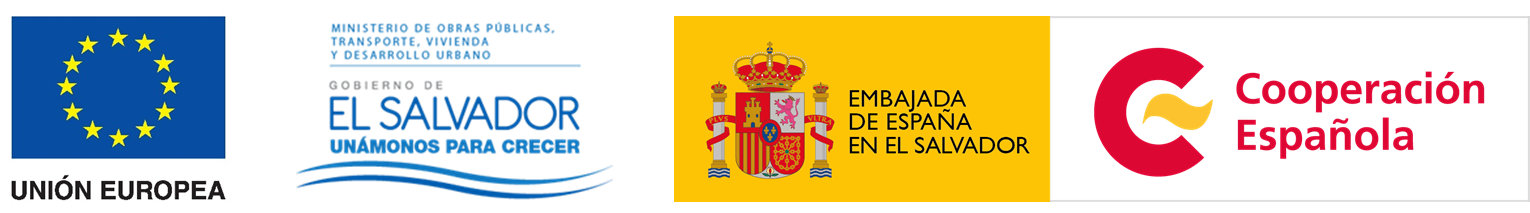 				AVISO DE LIBRE GESTIÓN No. 490/2015SERVICIOS DE CONSULTORÍA DE DOS DIBUJANTES PARA LA UNIDAD DE DISEÑO DE LA CONTRIBUCIÓN LAIF AL PROGRAMA DE CAMINOS RURALES EN EL SALVADORPaís: El SalvadorBeneficiario: Ministerio de Obras Públicas, Transporte, Vivienda y Desarrollo Urbano.Título del programa: Contribución LAIF al PROGRAMA Caminos Rurales en El SalvadorFinanciamiento: UNIÓN EUROPEA/ LATIN AMERICAN INVESTMENT FACILITY (LAIF) - RESOLUCIÓN DE CONCESIÓN DE SUBVENCIÓN DCI-ALA/2011/283-236- COOPERACIÓN DELEGADA A LA AGENCIA ESPAÑOLA DE COOPERACIÓN INTERNACIONAL PARA EL DESARROLLO (AECID) Y FONDO GENERAL GOESReferencia Unión Europea: DCI-ALA/2011/283-236 
Referencia AECID: 2012/SPE/0400264No. de Plazas: 2DESCRIPCIÓN DE PUESTO:El Consultor/a será responsable de llevar a cabo una eficiente ejecución del Proyecto de fortalecimiento institucional del MOPTVDU a partir de la “Contribución LAIF al Programa de Caminos Rurales Progresivos en El Salvador”, en adelante denominado “El Proyecto”, mediante una conducción de sus funciones, especialmente en las áreas técnica que le corresponde en su especialidad, con el fin de garantizar el cumplimiento oportuno de los indicadores establecidos, metas y objetivos de desarrollo.EXPERIENCIA ACADÉMICA:Profesional Graduado o Técnico en Ingeniería Civil y Arquitectura o Carreras Afines.PRINCIPALES EXPERIENCIAS/HABILIDADES LABORALES:1. Tres o más años de experiencia desempeñando puestos relacionados con el cargo.2. Participación en 3 o más proyectos como dibujante de planos de carreteras.3. Sólidos conocimientos en AutoCAD Intermedio, Civil 3D Básico y MS Office.4. Conocimiento del Manual Centroamericano de Normas para el Diseño Geométrico de las Carreteras Regionales y toda la normativa técnica relacionada.5. Proactivo/a, integrador/a, buenas relaciones interpersonales, facilidad para comunicarse, y trabajar en equipo.6. Alto compromiso con los resultados.Para participar en estos procesos, se les informa que podrán obtener las bases:1. Descargándolas gratuitamente del sitio www.comprasal.gob.sv del 03 al 09 de marzo de 2016